TEAM 415 P.R.I.D.E. - American History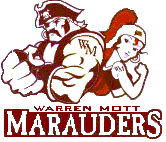 Warren Mott High School               2016-2017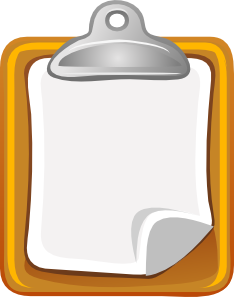 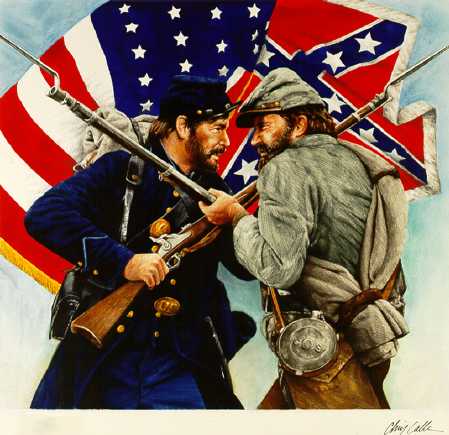 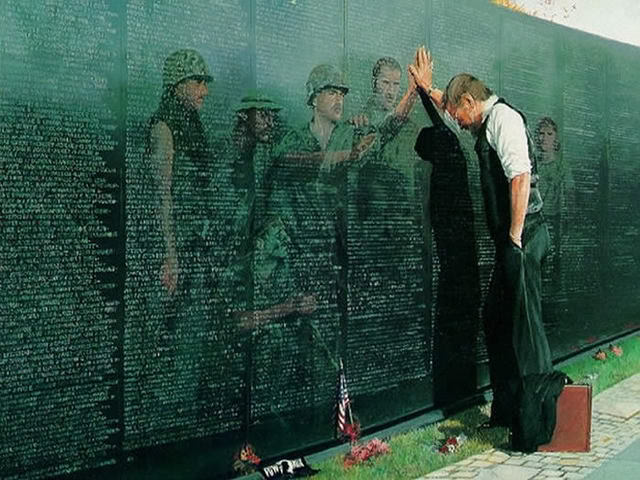 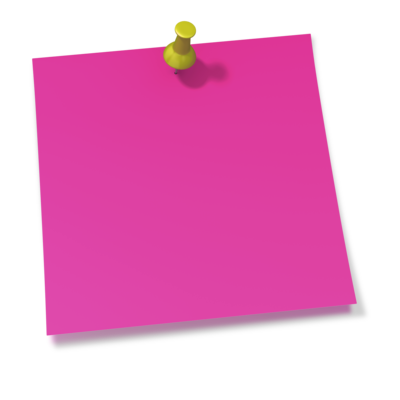 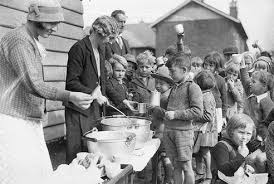        Thank-you in advance for 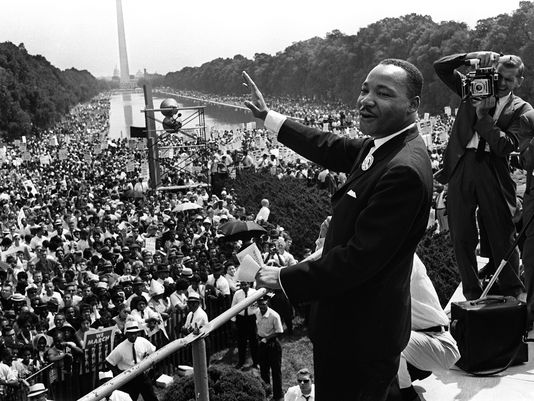                  your cooperation! I’m looking forward to a great semester workingwith you!  Work hard, do your absolute best and know you can be successful!  I’m here to help you succeed.  Let me know if you need extra help and we will set up a time to work together either before school, after school, or during lunch. Please don’t hesitate to ask for extra help! 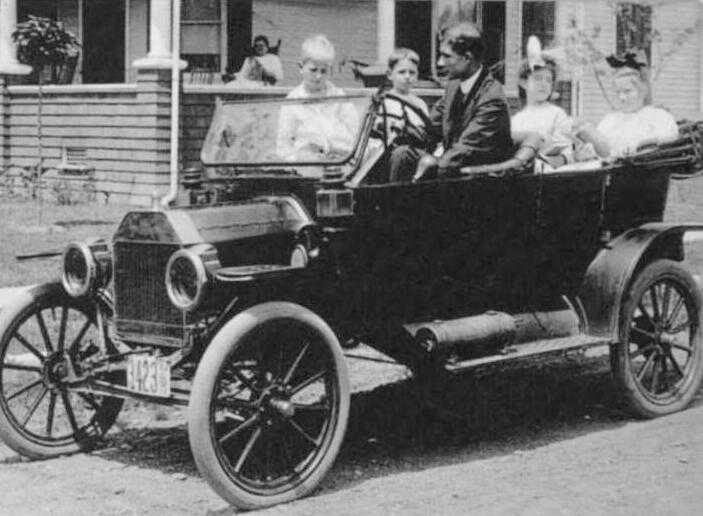 ---------Detach here and return-------------Detach here and return--------------------Detach here and return-----------Student name :__________________________________________hour_______         Student’s signature:_______________________________________Parent’s signature: ____________________________________________________                        Parent’s phone number:________________________________________________________________________________________________________         Parent’s email:__________________________________________________________________________________________________________________         Please let me know if there is any other important information I should know about your child :_____________________________________________________   ____________________________________________________________________________________________________________________________________________________________________________________________________________________________________________________________________________________________________________________________________________________________________________________________________________________________________________________________________________